ДРЕНКА ШЕЋЕРОВ ЗЕЧЕВИЋ Академик проф. др Дренка Шећеров Зечевић, анатом, професор емеритус. Рођена је 18. септембра 1933. у Српском Крстуру (отац Радослав и мајка Драгица, рођена Малбашки). Класичну гимназију завршила је у Суботици, а Медицински факултет у Сарајеву, 1958. године. Цијели радни вијек провела је на Институту за анатомију. Предмет Анатомија човјека предавала је на Медицинском, Стоматолошком и Фармацеутском факултету у Сарајеву, 1958–1994. године. У каријери је прошла сва научна и наставна звања – асистент, доцент, ванредни и редовни професор, професор на постдипломским студијама, професор емеритус. Као стипендиста Свјетске здравствене организације, дио докторске дисертације (одбрањене под називом О артеријској васкуларизацији срца човека и неких сисара) радила је у Лозани (Швајцарска), а одбранила је 1969. на Медицинском факултету у Сарајеву. Била је шеф Института за анатомију у два мандата и стручни консултант на Клиници за трансплантацију органа и Институту за рендгенологију и радиотерапију Медицинског факултета Универзитетског медицинског центра у Сарајеву. Године 1980. изабрана је за експерта за крвне судове у Заједници за научни рад СФРЈ. За члана Одбора за кардиоваскуларну патологију АНУБиХ изабрана је 1980, а за иностраног члана Одбора за кардиоваскуларну патологију САНУ – 2006. године. Усавршавала се у области клиничке анатомије на Институту за анатомију у Лозани, те у Грузијској академији наука и умјетности, на II московском Медицинском факултету и на Институту за анатомију у Базелу. 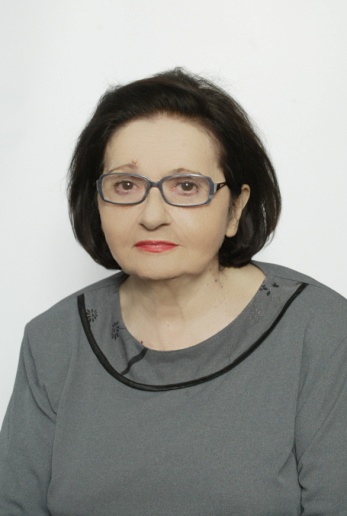 За дописног члана Академије наука и умјетности Републике Српске изабрана је 27. јуна 1997, а за редовног 21. јуна 2004. године. Била је замјеник секретара Одјељења медицинских наука АНУРС-а од оснивања до 2004. године и секретар Одјељења од 2004. до 2016. године. Предсједник је Одбора за кардиоваскуларну патологију и Одбора за репродуктивно здравље и демографију Одјељења медицинских наука АНУРС-а. У научноистраживачком раду бавила се проучавањем конгитиналних ишчашења кука, крвних судова срца и атеросклерозом, проучавањем посттрауматских предиктора кардиоваскуларних болести код младих у послијератном периоду у Републици Српској и репродуктивним здрављем и демографијом. Сама, или са сарадницима, објавила је 180 радова у домаћим и иностраним научним часописима, као што су: „Acta anatomica”, Basel, „Архив анатомии, гистологии и ембриологии”, Ленингра́д, „Archives de l' Union medicale Balkanique”, Bucerest, „Anatomischer Anzeiger”, München, „Archives d'Anatomie, d'Histologie et d'Embrilogie”, Lausanna, „Fоlia anatomica jugoslavica”, „Folia medica saraeviensis”, „Медицински архив”, „Гласник антрополошког друштва Југославије”, Посебна издања Одјељења медицинских наука АНУБиХ и др. Радови су цитирани у домаћој и страној литератури. Руководила је израдом осам мултидисциплинарних научноистраживачких пројеката у АНУБиХ и АНУРС-у, а у осам пројеката била је члан истраживачког тима. Учествовала је на бројним европским и свјетским конгресима морфолога и кардиолога (Ђенова, Базел, Антверпен, Фрајбург, Лозана, Нанси, Тбилиси, Атина, Лењинград, Париз...). Објавила је: књиге – Regionis corporis humani (у коауторству), Сарајево 1982; Анатомија централног нервног система (коаутор Хижар), Сарајево 1990; Психијатрија I и II (Д. Кецмановић), Београд–Загреб 1990; Кардиоваскуларни систем, Београд 1997; Централни нервни систем, допуњено издање, Српско Сарајево 2001; специјална издања Републичког фонда за научни рад БиХ – Крвни судови срца и коронарна болест, Сарајево 1982; Крвни судови срца и коронарна болест код људи изнад 65 година старости, Сарајево 1985; Васкуларизација тестиса и промена на крвним судовима тестиса у вези са животном доби, Сарајево 1987; Посттрауматски предиктори атеросклерозе код младих, Бања Лука 2013; поглавље у књизи Нови трендови у превенциjи, дијагностици и лечењу кардиоваскуларних болести, Београд 2017. Приредила је зборнике радова Нови погледи у превенцији и третману атеросклерозе, Бања Лука 2007; Психосоцијални фактори и кардиоваскуларне болести, Бања Лука 2007; Репродуктивно здравље, услов опстанка у РС, Бања Лука 2011, као и Споменицу Бориши Старовићу, Бања Лука 2006; Споменицу Сретену Бошковићу, Бања Лука 2007.Учествовала је у организацији бројних научних скупова, округлих столова, конгреса и симпозијума са међународним учешћем из кардиоваскуларне патологије и других области.Била је: предсједник Друштва анатома СРБиХ, члан Друштва анатома Југославије, Антрополошког друштва Југославије, Секције за клиничку анатомију, члан изван радног састава Југословенског удружења за борбу против атеросклерозе, члан Балканске медицинске уније, Друштва анатома Грузије. Члан је већег броја домаћих и иностраних асоцијација морфолога и више уређивачких одбора. Поводом јубилеја четрдесет година од оснивања Универзитета у Сарајеву, добила је Плакету за унапређење наставног процеса и афирмацију научног рада. Добитник је и плакета Медицинског факултета у Сарајеву, поводом јубилеја 30 и 40 година од његовог оснивања, за подизање угледа факултета. Здравствена комора Републике Српске додијелила јој је „Хипократову повељу” за животно дјело (2002). Добитница је Повеље АНУРС-а (2004) и Златне медаље АНУРС-а (2013).